В селе прошли  сходы  граждан         Сход граждан – одна из самых массовых форм непосредственной демократии (обеспечивает гражданам возможность сочетания коллективного обсуждения вопросов и принятия решений с их личной активностью и инициативой, выражающейся в их вопросах, выступлениях, участии в голосовании)     В апреле 2018 года прошли  традиционные сходы граждан, на которых были рассмотрены следующие вопросы:     1.   Пастьба скота,2.    Благоустройство,3.    Информация  о подготовке к весеннему паводку,4.    О пожарной безопасности населения,5.    Об обработке домашних животных,6.    Земельные вопросы,7.    Разное.    На сходах  присутствовали:  глава Таштыпского сельсовета  Салимов Р.Х., Юшков С.Н. -зам. главы , Борисовская Л.М.- депутат по округу № 3,  Андреева А.В. депутат по округу № 1, Ган С.И. депутат по округу № 2, Лалетина С.Ф. депутат по избирательному округу № 4,    представители  пожарной части, Управления сельского хозяйства, Таштыпской ветстанции. 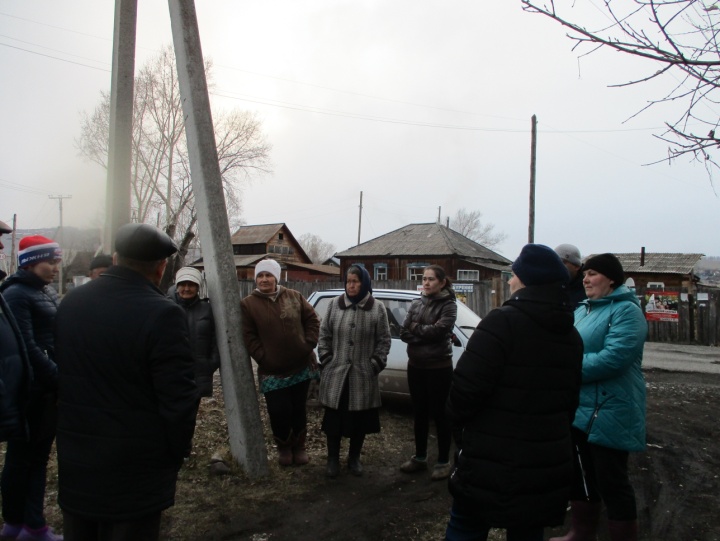         Как мы собираемся на сходы? Смотрите сами!Район нового автовокзала (ул. Первомайская) – 10 человек. Район ТУСМ (ул. Октябрьская, 83) -14 человек.      Детская площадка по ул. Сурикова – 5 человекРайон магазина «Юбилейный» -  8 человек.      Шама (ул. Розы Люксембург) -   9 человек.  Детская площадка ул. Абазинская – 10 человек. Пожарная часть –10 человек.Район ПУ -16 - 7 человек.             Самым  актуальным  вопросом  на всех сходах была пастьба скота. Сельсовет  оказывает помощь в организации  пастьбы  частного скота, а  владельцы    буренок  несут   ответственность за своих животных. Если сельсовет и пастухи выставляют требования, то хозяева КРС  должны их  выполнять.  Прозвучала такая фраза: «Бирковать не  будем». Предупреждаем!  Внесены изменения в Закон Республики Хакасия «О личном подсобном хозяйстве», в котором четко прописано, что владельцы домашних животных обязаны пробирковать, поставить на учет и сдавать в организованное стадо для пастьбы своих кормилиц. В противном случае, хозяева будут привлечены к административной ответственности. Госветинспектор имеет право наложить штраф, а сельсовет загонять животных на «штрафстоянку». Летом этого года работники сельсовета будут постоянно загонять бродячий скот с улиц, а это стресс для ваших кормилиц и штрафные санкции для вас  в размере от 3 до 5 тысячи рублей,  а   плата за содержание скота в загоне  около 1 тысячи рублей.  В  стадо  принимается   только пробиркованный  скот. Если скот не имеет бирки , штраф от 1 до 2 тысяч рублей. Повторно от 3-до 5 тысяч рублей.  По    биркованию справки  по  телефону: 2-15-32.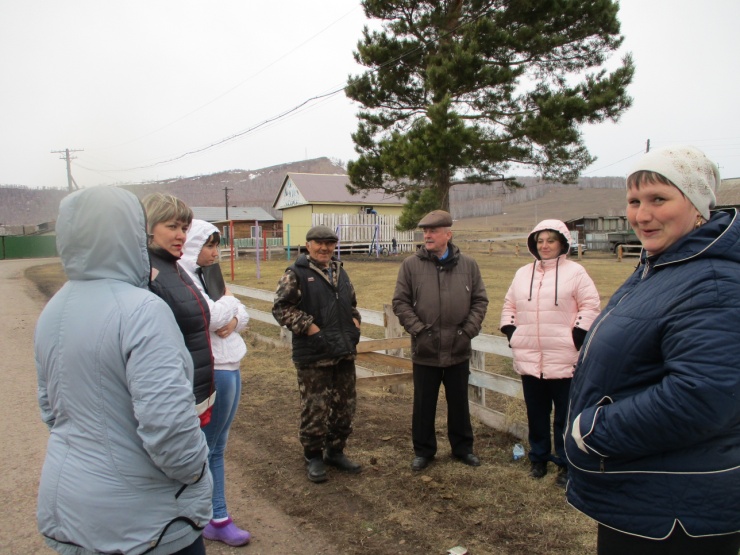       Поступали предложения, чтобы пастухи забирали  коров от дома.  Люди немного забыли советские времена,  когда владельцы собирали своих коров  и,  по очереди,  гоняли их  к месту сбора стада.  Это было обязанностью,  и никто, этого  не обсуждал. Договаривайтесь между собой, кто и в какой день будет собирать, сопровождать и сдавать животных пастуху.     Почему  возникает  проблема с бродячим скотом? Да  потому, что сбор коров в 7часов утра. А «хозяйки»  проснулись  в восемь,  подоили  и выпустили  за ограду.   Буренки пошли  гулять  по улицам.  Хорошо, если имеются бирки, по ним-то можно найти  хозяев, предъявить им претензии.  Но ведь как раз такие «хозяева» этого боятся и не хотят бирковать коров  и  телят. Их вполне устраивает,  что животные пасутся сами по себе: не надо платить, когда придут, тогда   и ладно. А  в это время их скотинка бродит по местам общественного пользования, гадит на тротуарах,  создает помехи автомобилистам .  Бродячий скот будет специально помечаться, а подворой обход даст свои результаты - наказание владельцев обязательно найдет.        Пастьба скота в этом году  организована следующем образом:      на правобережье  гурт «ДРСУ» -  пастух Султреков Николай Иннокентьевич,       гурт  ТУСМ  -  пастух Чочиев Владимир Георгиевич,       гурт  «Шама»,  пастух Тамбовцев Александр  Сергеевич,      ул.Абазинская- пастух. Курочкин Владимир Александрович .      На левобережье: гурт «Войкова»  - Миягашев Григорий  Валерьевич . Пастьба скота начнется с 1 мая, плата 450 рублей за 1 голову. Таштыпский сельсовет пастьбу организовал, теперь дело за владельцами животных.      Второй  вопрос- это благоустройство села.   Улицы села закреплены за депутатами и работниками сельсовета, которые регулярно обходят свои участки.  Просьба к жителям: убрать мусор, «лапшу», дрова, пиломатериал, технику с придомовой территории, так как за пределами ограды,  палисадников  земля  является муниципальной собственностью,  и она должна содержаться в чистоте, согласно  Правилам  благоустройства.       Владельцам усадеб надо знать, что прилегающей территорией считается не только территория по фасаду дома, но и по периметру всего участка, включая проходы, хозяйственные дворы.        А если вам известно, кто  высыпает мусор сообщить в сельсовет по телефонам: 2-15-32, 2-12-56.Можно обратиться к депутатам своего округа.  Многие жители выезжают в лес, на берег реки. Если вы стали случайными свидетелями  выброса мусора, запишите номер машины и позвоните в сельсовет. Только с вашей помощью мы сможем навести и поддерживать порядок в селе.  Очень часто задавали вопрос:  об установке контейнеров под мусор. Хочется напомнить односельчанам, что еще в  2012 году мы провели референдум по самообложению  граждан. Жители села проголосовали «ЗА», тем самым дали согласие на то, чтобы каждый совершеннолетний член семьи оплатил 100 рублей в кассу сельсовета. Это те средства, которые непосредственно пойдут на благоустройство села и кладбища, покупку контейнеров под мусор. Планировалось собрать 250 тысяч рублей, собрано  35 тысяч рублей. Цена одного контейнера  почти  6 тысяч рублей. На эту сумму они были приобретены, но их ведь категорически не хватает. Вот наша гражданская позиция. Поговорка «Моя хата с краю», видно, для  многих сельчан подходит в самый раз! Нет желания пожертвовать на благое дело 100 рублей  - будете платить в 10 раз больше за мусор возле домов, за вывозку его самостоятельно на полигон ТБО. Выбор за вами! Но решение референдума никто не отменял, и каждый совершеннолетний житель села ОБЯЗАН его выполнять!    Очень остро стоял вопрос о подсыпке и ремонте уличного полотна.  В 2017 году подсыпкой не занимались, так как не было карьера. В этом году вопрос с карьером решается.    Представители пожарной части раздали  памятки о противопожарной безопасности,  довели информацию до населения о запрете сжигания мусора на своих приусадебных участках.     Ни на одном сходе никто не озвучил свое предложение, как можно улучшить жизнь в селе. Все только что-то требовали. У нас есть очень хороший пример: жильцы создают ТОСы по месту жительства, в Таштыпе создано 4 ТОСа и все возникающие вопросы они решают сообща.        Основной целью ТОС является: самоорганизация граждан по месту их жительства для самостоятельного и под свою ответственность осуществления собственных инициатив в вопросах местного значения, а также для участия в реализации решений органов местного самоуправления. Решают свои проблемы, обращаясь за помощью в сельсовет.  Просьба к жителям, создавайте ТОСы по месту жительства и решайте свои вопросы сообща.     Не надо забывать, что Таштып - наш общий дом, и как оно будет выглядеть,  зависит только от нас с вами.      Л.М. Борисовская, депутат Таштыпского сельсовета. 